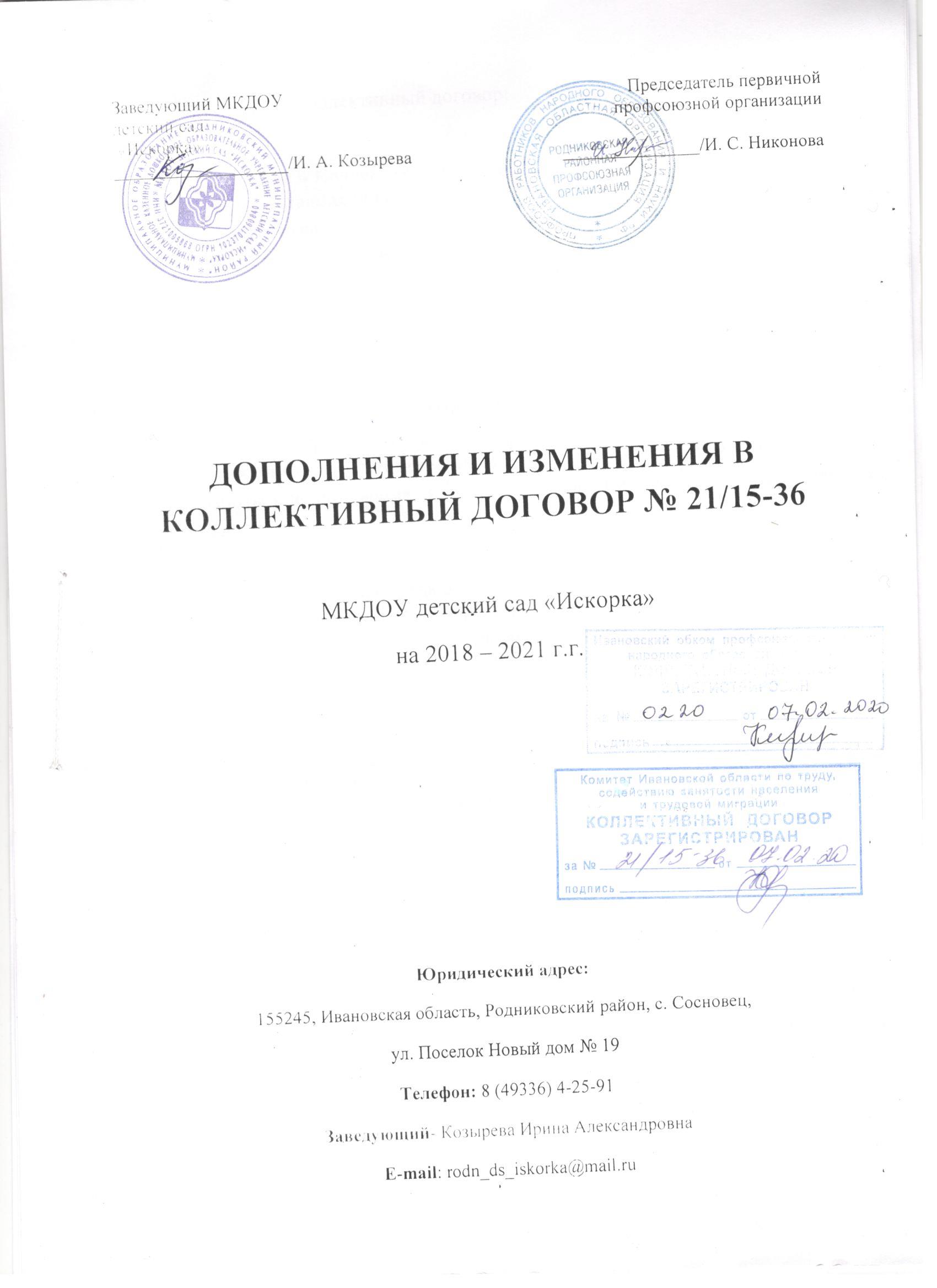 Изменения в коллективный договор: п.4.2. раздела 4 Коллективного договора дополнить:В случае если установленная в соответствии с настоящим Положением месячная заработная плата работника организации, полностью отработавшего за этот период норму рабочего времени и выполнившего нормы труда (трудовые обязанности), оказывается ниже установленного федеральным законом минимального размера оплаты труда, работнику организации производится доплата до установленного федеральным законом минимального размера оплаты труда.В составе заработной платы (части заработной платы), не превышающей минимального размера оплаты труда, компенсационные выплаты за работу в условиях, отклоняющихся от нормальных (повышенная оплата сверхурочной работы, работы в ночное время, выходные и нерабочие праздничные дни), не учитываются.В п.2.1приложения №1 к Коллективному договору «Правила внутреннего трудового распорядка» следует читать:Слова «свидетельство государственного пенсионного страхования» заменить на «документ, подтверждающий регистрацию с системе индивидуального (персонифицированного) учета, в том числе в форме электронного документа».В приложение №9 к Коллективному договору Положение об оплате труда внести следующие изменения: Пункт 2.1 раздела 2 дополнить словами: «В случае если установленная в соответствии с настоящим Положением месячная заработная плата работника организации, полностью отработавшего за этот период норму рабочего времени и выполнившего нормы труда (трудовые обязанности), оказывается ниже установленного федеральным законом минимального размера оплаты труда, работнику организации производится доплата до установленного федеральным законом минимального размера оплаты труда.В составе заработной платы (части заработной платы), не превышающей минимального размера оплаты труда, компенсационные выплаты за работу в условиях, отклоняющихся от нормальных (повышенная оплата сверхурочной работы, работы в ночное время, выходные и нерабочие праздничные дни), не учитываются.».Пункт 2.2 изложить в новой редакции:«2.2. Заработная плата работников образовательных организаций определяется по следующей формуле:Зп = О + К + С, где:Зп - заработная плата работника;О - должностной оклад работника;К - выплаты компенсационного характера;С - выплаты стимулирующего характера.В случае если установленная в соответствии с настоящим Положением месячная заработная плата работника организации, полностью отработавшего за этот период норму рабочего времени и выполнившего нормы труда (трудовые обязанности), оказывается ниже установленного федеральным законом минимального размера оплаты труда, работнику организации производится доплата до установленного федеральным законом минимального размера оплаты труда.В составе заработной платы (части заработной платы), не превышающей минимального размера оплаты труда, компенсационные выплаты за работу в условиях, отклоняющихся от нормальных (повышенная оплата сверхурочной работы, работы в ночное время, выходные и нерабочие праздничные дни), не учитываются.».2.Настоящие изменения вступают в силу с 01.01.2020.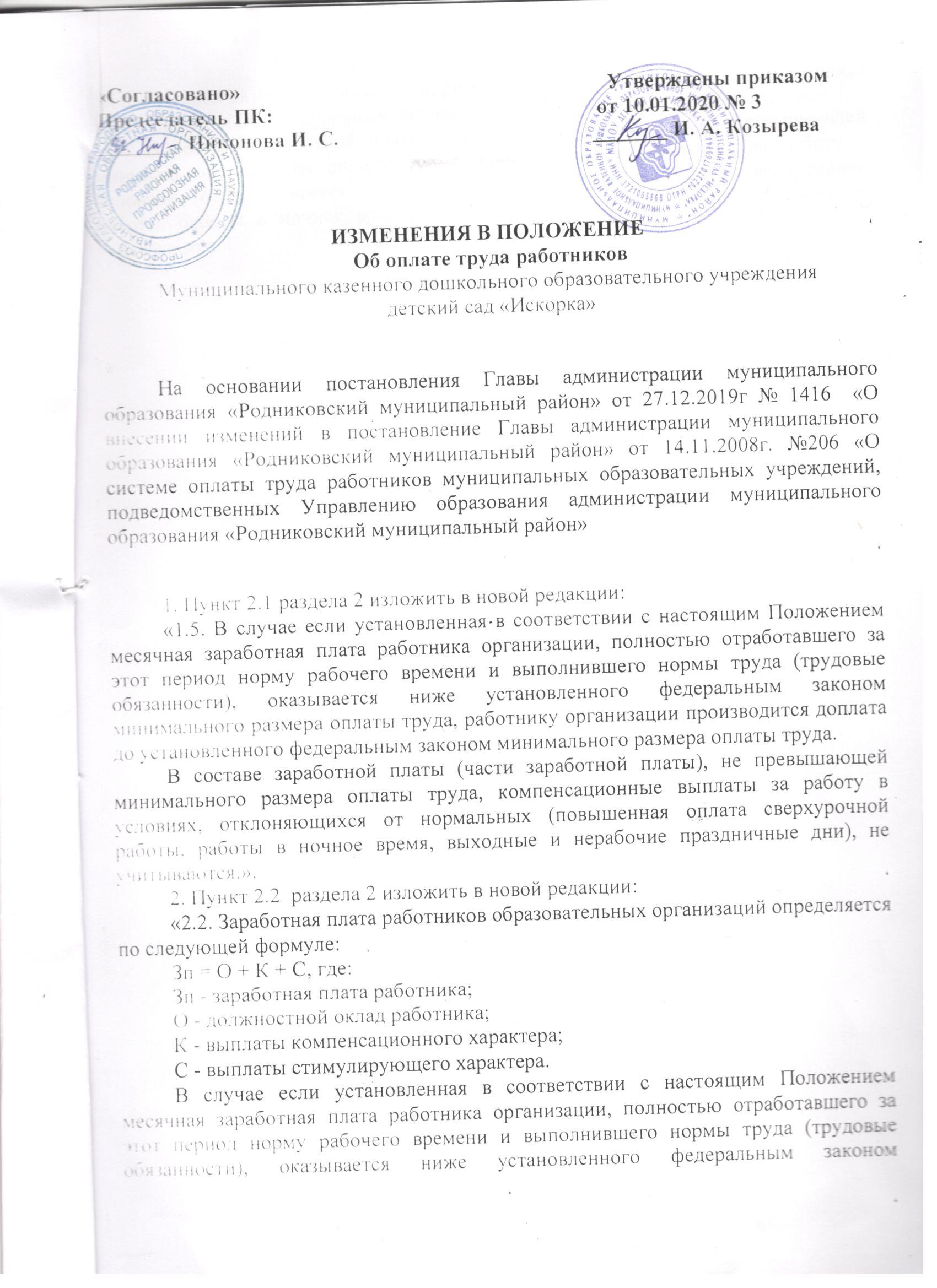 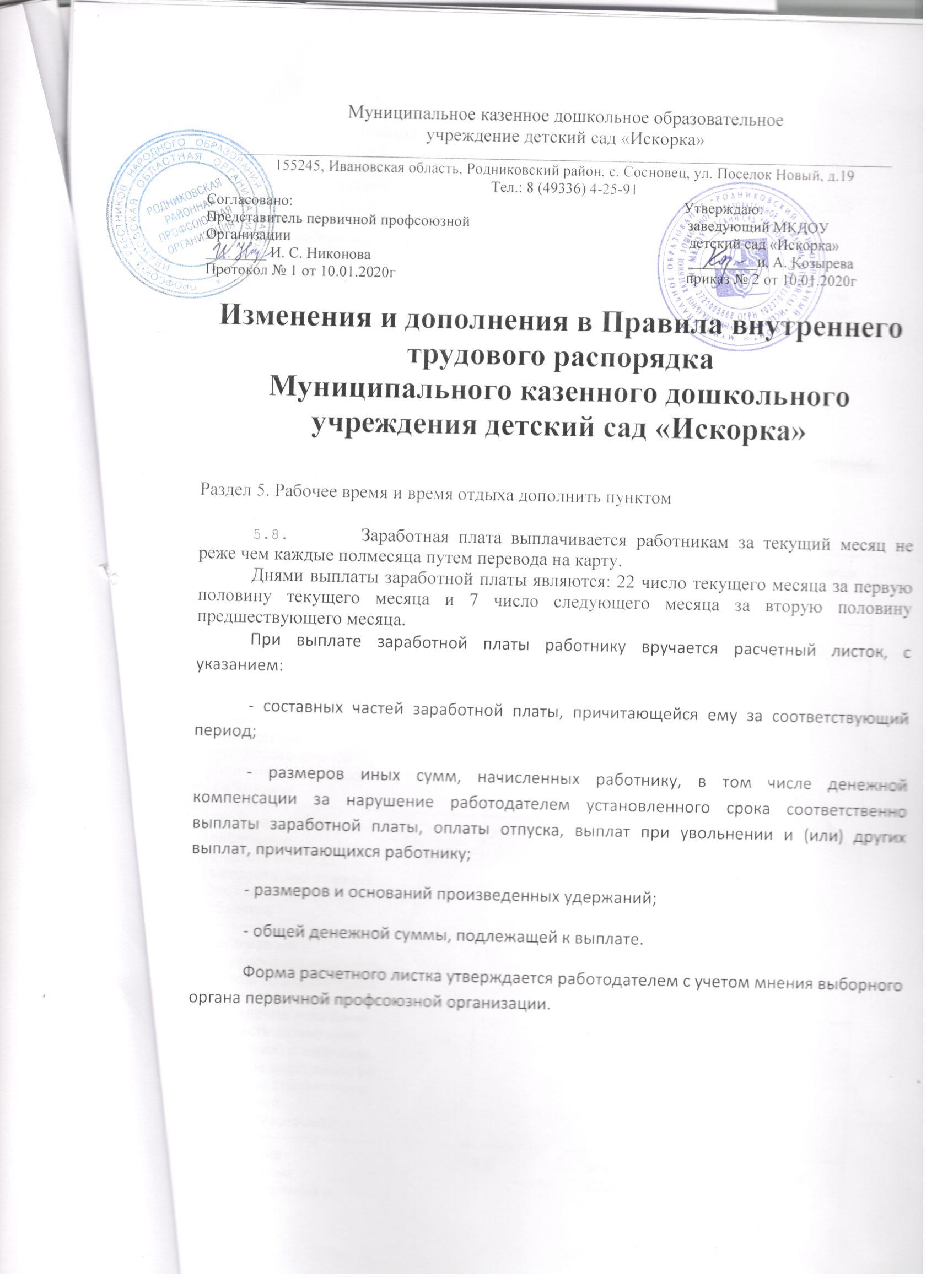 Соглашение по охране труда в Муниципальном казенном дошкольном образовательном учреждении детский сад «Искорка» на 2020год.N п/пСодержание мероприятийЕдиница учетаСтоимость работ, тыс. рублейСрок выполненияОтветственные лица1234561.Обучение работников безопасным методам и приемам работы, обучение навыкам оказания первой помощи. Проведение профессиональной гигиенической подготовки работников207.2020гЗаведующий2.Организация обучения работников, ответственных за эксплуатацию опасных производственных объектов205.2020гЗаведующий3.Организация и оборудование кабинетов, уголков по охране труда1постоянноЗаведующий хозяйством4.Проведение испытаний устройств заземления (зануления) и изоляции проводов электросистем здания на соответствие требований электробезопасности1.4Июль 2020гЗаведующий..5..Проведение обязательных предварительных и периодических медицинских осмотров (обследований). Обеспечение работников личными медицинскими книжками. Проведение психиатрических освидетельствований работников в установленном законодательством порядке9.2Июль 2020гСтаршая медсестра6.Обеспечение работников, занятых на работах с вредными и (или) опасными условиями труда, а также на работах, выполняемых в особых температурных условиях или связанных с загрязнением, специальной одеждой, специальной обувью и другими СИЗ2постоянноЗаведующий хозяйством7.Обеспечение работников смывающими и (или) обезвреживающими средствами1.2постоянноЗаведующий хозяйством8.Организация и проведение физкультурно-оздоровительных мероприятий, в том числе мероприятий Всероссийского физкультурно-спортивного комплекса "Готов к труду и обороне" (ГТО)0.5постоянноЗаведующий9.Приведение уровней естественного и искусственного освещения на рабочих местах, в служебных и бытовых помещениях, местах прохода работников в соответствие с действующими нормами0.5постоянноЗаведующий хозяйством